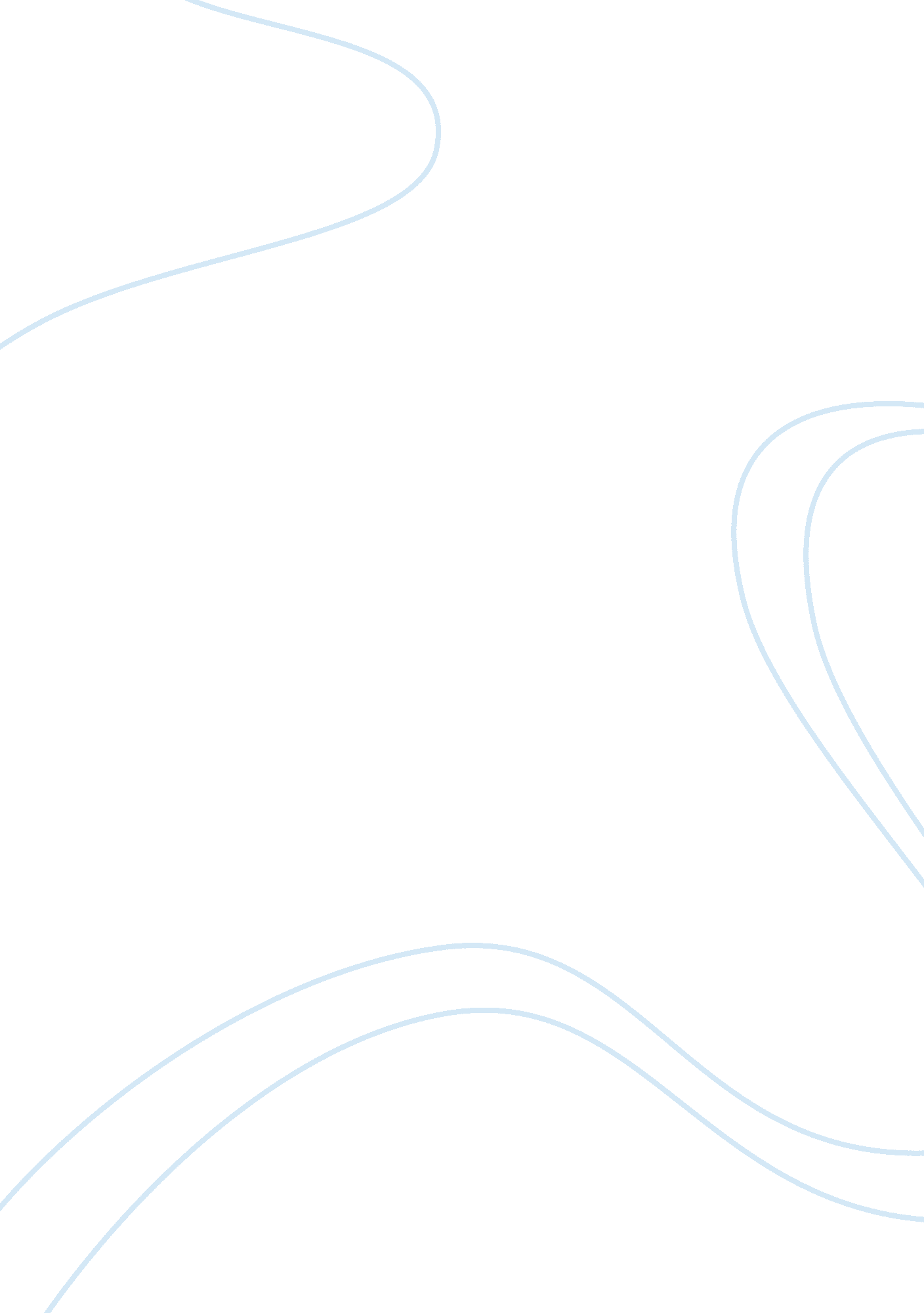 The giving tree essayEnvironment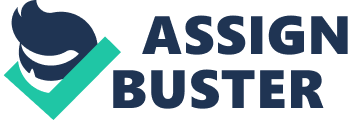 The message of the Giving tree speaks about an unconditional love of the Tree to the boy. It is a kind of relationship that is sometimes one sided. Sometimes we can relate this story on the virtue of giving and not expecting something in return. Many of our parents give their unconditional love to their children. As sons and daughters, we must be to learn to reciprocate the love our parents. Remember that we too will also become parents and grand parents. Life is a cycle of giving and loving because when we know how to appreciate and grateful then expect that love will also be given to us. This is what the law of karma which is the great law of “ cause and effect”, of “ action and reaction”, which controls the destiny of all living entities. This great law functions on the principle, that any action performed produces an equal and opposite reaction, which directly influences our very existence. The tree also symbolizes nature and how we should treat it with respect because if we continue to abuse our environment then it could bring destruction and lost of lives. Keeping this in mind, the Law of Karma in the moral sphere teaches that similar actions will lead to similar results. Let us take an example. If we plant a mango seed, the plant that springs up will be a mango tree, and eventually it will bear a mango fruit. Alternatively, just as the bible teaches us that as one sows, so shall one reap. Similarly, in the Law of Karma, if we do a wholesome action, eventually we will get a wholesome fruit. But in the case of the giving tree, the only kind of love that expects nothing in return is the unconditional love of God that is pure and genuine. 